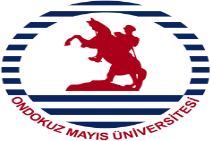 T.C. ONDOKUZMAYIS ÜNİVERSİTESİTIP FAKÜLTESİDEKAN GÖREV TANIMIT.C. ONDOKUZMAYIS ÜNİVERSİTESİTIP FAKÜLTESİDEKAN GÖREV TANIMIT.C. ONDOKUZMAYIS ÜNİVERSİTESİTIP FAKÜLTESİDEKAN GÖREV TANIMIT.C. ONDOKUZMAYIS ÜNİVERSİTESİTIP FAKÜLTESİDEKAN GÖREV TANIMIT.C. ONDOKUZMAYIS ÜNİVERSİTESİTIP FAKÜLTESİDEKAN GÖREV TANIMIDoküman No:KKU.YD.GT.01Yayın Tarihi:08.09.2016Yayın Tarihi:08.09.2016Revizyon No:2Revizyon Tarihi:20.10.2023Sayfa No:1/3BirimBirimTıp FakültesiTıp FakültesiTıp FakültesiTıp FakültesiGörev AdıGörev AdıDekanDekanDekanDekanAmir ve Üst AmirlerAmir ve Üst AmirlerRektörRektörRektörRektörGörev DevriGörev DevriDekan yardımcılarıDekan yardımcılarıDekan yardımcılarıDekan yardımcılarıYetki DevriYetki DevriKKU.FR.01 Yetki Devri Formu ile yapılmaktadır.KKU.FR.01 Yetki Devri Formu ile yapılmaktadır.KKU.FR.01 Yetki Devri Formu ile yapılmaktadır.KKU.FR.01 Yetki Devri Formu ile yapılmaktadır.Görev AmacıGörev AmacıOndokuz Mayıs Üniversitesi üst yönetimi tarafından belirlenen amaç ve ilkelere uygun olarak; fakültenin vizyonu, misyonu doğrultusunda eğitim ve öğretimi gerçekleştirmek için gerekli tüm faaliyetlerin etkenlik ve verimlilik ilkelerine uygun olarak yürütülmesi amacıyla çalışmaları yapmak, planlamak, yönlendirmek, koordine etmek ve denetlemek.Fakültenin ve bağlı birimlerinin öğretim kapasitesinin rasyonel bir şekilde kullanılmasında ve geliştirilmesinde gerektiği zaman güvenlik önlemlerinin alınmasında, öğrencilere gerekli sosyal hizmetlerin sağlanmasında, eğitim- öğretim, bilimsel araştırma ve yayını faaliyetlerinin düzenli bir şekilde yürütülmesinde, bütün faaliyetlerin gözetim ve denetiminin yapılmasında, takip ve kontrol edilmesinde ve sonuçlarının alınmasında rektöre karşı birinci derecede sorumludur.Ondokuz Mayıs Üniversitesi üst yönetimi tarafından belirlenen amaç ve ilkelere uygun olarak; fakültenin vizyonu, misyonu doğrultusunda eğitim ve öğretimi gerçekleştirmek için gerekli tüm faaliyetlerin etkenlik ve verimlilik ilkelerine uygun olarak yürütülmesi amacıyla çalışmaları yapmak, planlamak, yönlendirmek, koordine etmek ve denetlemek.Fakültenin ve bağlı birimlerinin öğretim kapasitesinin rasyonel bir şekilde kullanılmasında ve geliştirilmesinde gerektiği zaman güvenlik önlemlerinin alınmasında, öğrencilere gerekli sosyal hizmetlerin sağlanmasında, eğitim- öğretim, bilimsel araştırma ve yayını faaliyetlerinin düzenli bir şekilde yürütülmesinde, bütün faaliyetlerin gözetim ve denetiminin yapılmasında, takip ve kontrol edilmesinde ve sonuçlarının alınmasında rektöre karşı birinci derecede sorumludur.Ondokuz Mayıs Üniversitesi üst yönetimi tarafından belirlenen amaç ve ilkelere uygun olarak; fakültenin vizyonu, misyonu doğrultusunda eğitim ve öğretimi gerçekleştirmek için gerekli tüm faaliyetlerin etkenlik ve verimlilik ilkelerine uygun olarak yürütülmesi amacıyla çalışmaları yapmak, planlamak, yönlendirmek, koordine etmek ve denetlemek.Fakültenin ve bağlı birimlerinin öğretim kapasitesinin rasyonel bir şekilde kullanılmasında ve geliştirilmesinde gerektiği zaman güvenlik önlemlerinin alınmasında, öğrencilere gerekli sosyal hizmetlerin sağlanmasında, eğitim- öğretim, bilimsel araştırma ve yayını faaliyetlerinin düzenli bir şekilde yürütülmesinde, bütün faaliyetlerin gözetim ve denetiminin yapılmasında, takip ve kontrol edilmesinde ve sonuçlarının alınmasında rektöre karşı birinci derecede sorumludur.Ondokuz Mayıs Üniversitesi üst yönetimi tarafından belirlenen amaç ve ilkelere uygun olarak; fakültenin vizyonu, misyonu doğrultusunda eğitim ve öğretimi gerçekleştirmek için gerekli tüm faaliyetlerin etkenlik ve verimlilik ilkelerine uygun olarak yürütülmesi amacıyla çalışmaları yapmak, planlamak, yönlendirmek, koordine etmek ve denetlemek.Fakültenin ve bağlı birimlerinin öğretim kapasitesinin rasyonel bir şekilde kullanılmasında ve geliştirilmesinde gerektiği zaman güvenlik önlemlerinin alınmasında, öğrencilere gerekli sosyal hizmetlerin sağlanmasında, eğitim- öğretim, bilimsel araştırma ve yayını faaliyetlerinin düzenli bir şekilde yürütülmesinde, bütün faaliyetlerin gözetim ve denetiminin yapılmasında, takip ve kontrol edilmesinde ve sonuçlarının alınmasında rektöre karşı birinci derecede sorumludur.Temel İş ve SorumluluklarTemel İş ve SorumluluklarTıp Fakültesi kurullarına başkanlık eder ve kurul kararlarının uygulanmasını sağlar. Fakülte birimleri arasında eşgüdümü sağlayarak fakülte birimleri arasında düzenli çalışmayı sağlar.Fakültenin misyon ve vizyonunu belirler; bunu, fakültenin tüm çalışanları ile paylaşır, gerçekleşmesi için çalışanları motive eder.Her yıl fakültenin analitik bütçesinin gerekçeleri ile birlikte hazırlanmasını sağlar.Taşınırların etkili, ekonomik, verimli ve hukuka uygun olarak edinilmesini ve kullanılmasını; kontrollerinin yapılmasını, taşınır kayıt ve kontrol yetkilisi vasıtasıyla kayıtlarının saydam bir şekilde tutulmasını ve hazırlanan yönetim hesabının verilmesini sağlar.Fakültenin kadro ihtiyaçlarını hazırlatır ve Rektörlük makamına sunar.Fakültenin birimleri üzerinde genel gözetim ve denetim görevini yapar.Fakültede eğitim-öğretimin düzenli bir şekilde sürdürülmesini sağlar. Eğitim- öğretim ve araştırmalarla ilgili politikalar ve stratejiler geliştirir.Fakültenin idari ve akademik personeli için ihtiyaç duyulan alanlarda kurs, seminer ve konferans gibi etkinlikler düzenleyerek fakültenin sürekli öğrenen bir organizasyon haline gelmesi için çalışır.Fakülte değerlendirme ve kalite geliştirme çalışmalarının düzenli bir biçimde yürütülmesini sağlar.Fakültenin eğitim-öğretim sistemiyle ilgili sorunları tespit eder, çözüme kavuşturur,gerektiğinde üst makamlara iletir.Fakültede	araştırma	projelerinin	düzenli	olarak	hazırlanmasını	ve sürdürülmesini sağlar.Fakültenin stratejik planının hazırlanmasını sağlar.Fakülte yerleşkesinde gerekli güvenlik tedbirlerinin alınmasını sağlar.Her öğretim yılı sonunda fakültenin genel durumunun işleyişi hakkında rektöre raporverir.Rektörün alanı ile ilgili vereceği diğer görevleri yapar.Tıp Fakültesi kurullarına başkanlık eder ve kurul kararlarının uygulanmasını sağlar. Fakülte birimleri arasında eşgüdümü sağlayarak fakülte birimleri arasında düzenli çalışmayı sağlar.Fakültenin misyon ve vizyonunu belirler; bunu, fakültenin tüm çalışanları ile paylaşır, gerçekleşmesi için çalışanları motive eder.Her yıl fakültenin analitik bütçesinin gerekçeleri ile birlikte hazırlanmasını sağlar.Taşınırların etkili, ekonomik, verimli ve hukuka uygun olarak edinilmesini ve kullanılmasını; kontrollerinin yapılmasını, taşınır kayıt ve kontrol yetkilisi vasıtasıyla kayıtlarının saydam bir şekilde tutulmasını ve hazırlanan yönetim hesabının verilmesini sağlar.Fakültenin kadro ihtiyaçlarını hazırlatır ve Rektörlük makamına sunar.Fakültenin birimleri üzerinde genel gözetim ve denetim görevini yapar.Fakültede eğitim-öğretimin düzenli bir şekilde sürdürülmesini sağlar. Eğitim- öğretim ve araştırmalarla ilgili politikalar ve stratejiler geliştirir.Fakültenin idari ve akademik personeli için ihtiyaç duyulan alanlarda kurs, seminer ve konferans gibi etkinlikler düzenleyerek fakültenin sürekli öğrenen bir organizasyon haline gelmesi için çalışır.Fakülte değerlendirme ve kalite geliştirme çalışmalarının düzenli bir biçimde yürütülmesini sağlar.Fakültenin eğitim-öğretim sistemiyle ilgili sorunları tespit eder, çözüme kavuşturur,gerektiğinde üst makamlara iletir.Fakültede	araştırma	projelerinin	düzenli	olarak	hazırlanmasını	ve sürdürülmesini sağlar.Fakültenin stratejik planının hazırlanmasını sağlar.Fakülte yerleşkesinde gerekli güvenlik tedbirlerinin alınmasını sağlar.Her öğretim yılı sonunda fakültenin genel durumunun işleyişi hakkında rektöre raporverir.Rektörün alanı ile ilgili vereceği diğer görevleri yapar.Tıp Fakültesi kurullarına başkanlık eder ve kurul kararlarının uygulanmasını sağlar. Fakülte birimleri arasında eşgüdümü sağlayarak fakülte birimleri arasında düzenli çalışmayı sağlar.Fakültenin misyon ve vizyonunu belirler; bunu, fakültenin tüm çalışanları ile paylaşır, gerçekleşmesi için çalışanları motive eder.Her yıl fakültenin analitik bütçesinin gerekçeleri ile birlikte hazırlanmasını sağlar.Taşınırların etkili, ekonomik, verimli ve hukuka uygun olarak edinilmesini ve kullanılmasını; kontrollerinin yapılmasını, taşınır kayıt ve kontrol yetkilisi vasıtasıyla kayıtlarının saydam bir şekilde tutulmasını ve hazırlanan yönetim hesabının verilmesini sağlar.Fakültenin kadro ihtiyaçlarını hazırlatır ve Rektörlük makamına sunar.Fakültenin birimleri üzerinde genel gözetim ve denetim görevini yapar.Fakültede eğitim-öğretimin düzenli bir şekilde sürdürülmesini sağlar. Eğitim- öğretim ve araştırmalarla ilgili politikalar ve stratejiler geliştirir.Fakültenin idari ve akademik personeli için ihtiyaç duyulan alanlarda kurs, seminer ve konferans gibi etkinlikler düzenleyerek fakültenin sürekli öğrenen bir organizasyon haline gelmesi için çalışır.Fakülte değerlendirme ve kalite geliştirme çalışmalarının düzenli bir biçimde yürütülmesini sağlar.Fakültenin eğitim-öğretim sistemiyle ilgili sorunları tespit eder, çözüme kavuşturur,gerektiğinde üst makamlara iletir.Fakültede	araştırma	projelerinin	düzenli	olarak	hazırlanmasını	ve sürdürülmesini sağlar.Fakültenin stratejik planının hazırlanmasını sağlar.Fakülte yerleşkesinde gerekli güvenlik tedbirlerinin alınmasını sağlar.Her öğretim yılı sonunda fakültenin genel durumunun işleyişi hakkında rektöre raporverir.Rektörün alanı ile ilgili vereceği diğer görevleri yapar.Tıp Fakültesi kurullarına başkanlık eder ve kurul kararlarının uygulanmasını sağlar. Fakülte birimleri arasında eşgüdümü sağlayarak fakülte birimleri arasında düzenli çalışmayı sağlar.Fakültenin misyon ve vizyonunu belirler; bunu, fakültenin tüm çalışanları ile paylaşır, gerçekleşmesi için çalışanları motive eder.Her yıl fakültenin analitik bütçesinin gerekçeleri ile birlikte hazırlanmasını sağlar.Taşınırların etkili, ekonomik, verimli ve hukuka uygun olarak edinilmesini ve kullanılmasını; kontrollerinin yapılmasını, taşınır kayıt ve kontrol yetkilisi vasıtasıyla kayıtlarının saydam bir şekilde tutulmasını ve hazırlanan yönetim hesabının verilmesini sağlar.Fakültenin kadro ihtiyaçlarını hazırlatır ve Rektörlük makamına sunar.Fakültenin birimleri üzerinde genel gözetim ve denetim görevini yapar.Fakültede eğitim-öğretimin düzenli bir şekilde sürdürülmesini sağlar. Eğitim- öğretim ve araştırmalarla ilgili politikalar ve stratejiler geliştirir.Fakültenin idari ve akademik personeli için ihtiyaç duyulan alanlarda kurs, seminer ve konferans gibi etkinlikler düzenleyerek fakültenin sürekli öğrenen bir organizasyon haline gelmesi için çalışır.Fakülte değerlendirme ve kalite geliştirme çalışmalarının düzenli bir biçimde yürütülmesini sağlar.Fakültenin eğitim-öğretim sistemiyle ilgili sorunları tespit eder, çözüme kavuşturur,gerektiğinde üst makamlara iletir.Fakültede	araştırma	projelerinin	düzenli	olarak	hazırlanmasını	ve sürdürülmesini sağlar.Fakültenin stratejik planının hazırlanmasını sağlar.Fakülte yerleşkesinde gerekli güvenlik tedbirlerinin alınmasını sağlar.Her öğretim yılı sonunda fakültenin genel durumunun işleyişi hakkında rektöre raporverir.Rektörün alanı ile ilgili vereceği diğer görevleri yapar.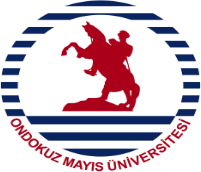 T.C. ONDOKUZMAYIS ÜNİVERSİTESİTIP FAKÜLTESİDEKAN GÖREV TANIMIT.C. ONDOKUZMAYIS ÜNİVERSİTESİTIP FAKÜLTESİDEKAN GÖREV TANIMIT.C. ONDOKUZMAYIS ÜNİVERSİTESİTIP FAKÜLTESİDEKAN GÖREV TANIMIT.C. ONDOKUZMAYIS ÜNİVERSİTESİTIP FAKÜLTESİDEKAN GÖREV TANIMIT.C. ONDOKUZMAYIS ÜNİVERSİTESİTIP FAKÜLTESİDEKAN GÖREV TANIMIDoküman No:KKU.YD.GT.01Yayın Tarihi:08.09.2016Yayın Tarihi:08.09.2016Revizyon No:2Revizyon Tarihi:20.10.2023Sayfa No:2/32547 Sayılı Yüksek Öğretim Kanununda verilen görevleri yapar.Görev ve sorumluluk alanındaki faaliyetlerin mevcut iç kontrol sisteminin tanım ve talimatlarına uygun olarak yürütülmesini sağlar.Dekan, yukarıda yazılı olan bütün bu görevleri kanunlara ve yönetmeliklere uygun olarak yerine getirirken Ondokuz Mayıs Üniversitesi Rektörüne karşı sorumludur.2547 Sayılı Yüksek Öğretim Kanununda verilen görevleri yapar.Görev ve sorumluluk alanındaki faaliyetlerin mevcut iç kontrol sisteminin tanım ve talimatlarına uygun olarak yürütülmesini sağlar.Dekan, yukarıda yazılı olan bütün bu görevleri kanunlara ve yönetmeliklere uygun olarak yerine getirirken Ondokuz Mayıs Üniversitesi Rektörüne karşı sorumludur.2547 Sayılı Yüksek Öğretim Kanununda verilen görevleri yapar.Görev ve sorumluluk alanındaki faaliyetlerin mevcut iç kontrol sisteminin tanım ve talimatlarına uygun olarak yürütülmesini sağlar.Dekan, yukarıda yazılı olan bütün bu görevleri kanunlara ve yönetmeliklere uygun olarak yerine getirirken Ondokuz Mayıs Üniversitesi Rektörüne karşı sorumludur.2547 Sayılı Yüksek Öğretim Kanununda verilen görevleri yapar.Görev ve sorumluluk alanındaki faaliyetlerin mevcut iç kontrol sisteminin tanım ve talimatlarına uygun olarak yürütülmesini sağlar.Dekan, yukarıda yazılı olan bütün bu görevleri kanunlara ve yönetmeliklere uygun olarak yerine getirirken Ondokuz Mayıs Üniversitesi Rektörüne karşı sorumludur.YetkilerYetkilerYukarıda belirtilen görev ve sorumlulukları gerçekleştirme yetkisine sahip olmak.Faaliyetlerin gerçekleştirilmesi için gerekli araç ve gereci kullanabilmek.Temsil yetkisini kullanmak.İmza yetkisine sahip olmak.Harcama yetkisi kullanmak.Emrindeki yönetici ve personele iş verme, yönlendirme, yaptıkları işleri kontrol etme, düzeltme, gerektiğinde uyarma, bilgi ve rapor isteme yetkisine sahip olmak.Emrindeki yönetici ve personeli cezalandırma, ödüllendirme, sicil verme, eğitim verme, işini değiştirme ve izin verme yetkisine sahip olmak.Kuruma alınacak personelin seçiminde değerlendirmeleri karara bağlama ve onaylama yetkisine sahip olmak.Yukarıda belirtilen görev ve sorumlulukları gerçekleştirme yetkisine sahip olmak.Faaliyetlerin gerçekleştirilmesi için gerekli araç ve gereci kullanabilmek.Temsil yetkisini kullanmak.İmza yetkisine sahip olmak.Harcama yetkisi kullanmak.Emrindeki yönetici ve personele iş verme, yönlendirme, yaptıkları işleri kontrol etme, düzeltme, gerektiğinde uyarma, bilgi ve rapor isteme yetkisine sahip olmak.Emrindeki yönetici ve personeli cezalandırma, ödüllendirme, sicil verme, eğitim verme, işini değiştirme ve izin verme yetkisine sahip olmak.Kuruma alınacak personelin seçiminde değerlendirmeleri karara bağlama ve onaylama yetkisine sahip olmak.Yukarıda belirtilen görev ve sorumlulukları gerçekleştirme yetkisine sahip olmak.Faaliyetlerin gerçekleştirilmesi için gerekli araç ve gereci kullanabilmek.Temsil yetkisini kullanmak.İmza yetkisine sahip olmak.Harcama yetkisi kullanmak.Emrindeki yönetici ve personele iş verme, yönlendirme, yaptıkları işleri kontrol etme, düzeltme, gerektiğinde uyarma, bilgi ve rapor isteme yetkisine sahip olmak.Emrindeki yönetici ve personeli cezalandırma, ödüllendirme, sicil verme, eğitim verme, işini değiştirme ve izin verme yetkisine sahip olmak.Kuruma alınacak personelin seçiminde değerlendirmeleri karara bağlama ve onaylama yetkisine sahip olmak.Yukarıda belirtilen görev ve sorumlulukları gerçekleştirme yetkisine sahip olmak.Faaliyetlerin gerçekleştirilmesi için gerekli araç ve gereci kullanabilmek.Temsil yetkisini kullanmak.İmza yetkisine sahip olmak.Harcama yetkisi kullanmak.Emrindeki yönetici ve personele iş verme, yönlendirme, yaptıkları işleri kontrol etme, düzeltme, gerektiğinde uyarma, bilgi ve rapor isteme yetkisine sahip olmak.Emrindeki yönetici ve personeli cezalandırma, ödüllendirme, sicil verme, eğitim verme, işini değiştirme ve izin verme yetkisine sahip olmak.Kuruma alınacak personelin seçiminde değerlendirmeleri karara bağlama ve onaylama yetkisine sahip olmak.Yasal DayanakYasal Dayanak2547 Sayılı YÖK KanunuÜniversitelerde Akademik Teşkilât Yönetmeliği2547 Sayılı YÖK KanunuÜniversitelerde Akademik Teşkilât Yönetmeliği2547 Sayılı YÖK KanunuÜniversitelerde Akademik Teşkilât Yönetmeliği2547 Sayılı YÖK KanunuÜniversitelerde Akademik Teşkilât YönetmeliğiYetkinlikYetkinlik657 Sayılı Devlet Memurları Kanunu’nda ve 2547 Sayılı Yüksek Öğretim Kanunu’nda belirtilen genel niteliklere sahip olmak.Görevinin gerektirdiği düzeyde iş deneyimine sahip olmak.Yöneticilik niteliklerine sahip olmak; sevk ve idare gereklerini bilmek.Faaliyetlerini en iyi şekilde sürdürebilmesi için gerekli karar verme ve sorun çözme niteliklerine sahip olmak.657 Sayılı Devlet Memurları Kanunu’nda ve 2547 Sayılı Yüksek Öğretim Kanunu’nda belirtilen genel niteliklere sahip olmak.Görevinin gerektirdiği düzeyde iş deneyimine sahip olmak.Yöneticilik niteliklerine sahip olmak; sevk ve idare gereklerini bilmek.Faaliyetlerini en iyi şekilde sürdürebilmesi için gerekli karar verme ve sorun çözme niteliklerine sahip olmak.657 Sayılı Devlet Memurları Kanunu’nda ve 2547 Sayılı Yüksek Öğretim Kanunu’nda belirtilen genel niteliklere sahip olmak.Görevinin gerektirdiği düzeyde iş deneyimine sahip olmak.Yöneticilik niteliklerine sahip olmak; sevk ve idare gereklerini bilmek.Faaliyetlerini en iyi şekilde sürdürebilmesi için gerekli karar verme ve sorun çözme niteliklerine sahip olmak.657 Sayılı Devlet Memurları Kanunu’nda ve 2547 Sayılı Yüksek Öğretim Kanunu’nda belirtilen genel niteliklere sahip olmak.Görevinin gerektirdiği düzeyde iş deneyimine sahip olmak.Yöneticilik niteliklerine sahip olmak; sevk ve idare gereklerini bilmek.Faaliyetlerini en iyi şekilde sürdürebilmesi için gerekli karar verme ve sorun çözme niteliklerine sahip olmak.Beceri ve YeteneklerBeceri ve YeteneklerAnalitik düşünebilmeAnaliz yapabilmeTemel/orta/ileri düzeyde bilgisayar ve internet kullanımıDeğişim ve gelişime açık olmaDüzgün diksiyonDüzenli ve disiplinli çalışmaEkip çalışmasına uyumlu ve katılımcıEkip liderliği vasfıEmpati kurabilmeEtkin yazılı ve sözlü iletişimGüçlü hafızaHızlı düşünme ve karar verebilmeHızlı uyum sağlayabilmeHukuki analiz ve muhakeme yapabilmeHoşgörülü olmaİkna kabiliyetiTemel/orta/ileri düzey İngilizce bilmekİnovatif, değişim ve gelişime açıkİstatistiksel çözümleme yapabilmeAnalitik düşünebilmeAnaliz yapabilmeTemel/orta/ileri düzeyde bilgisayar ve internet kullanımıDeğişim ve gelişime açık olmaDüzgün diksiyonDüzenli ve disiplinli çalışmaEkip çalışmasına uyumlu ve katılımcıEkip liderliği vasfıEmpati kurabilmeEtkin yazılı ve sözlü iletişimGüçlü hafızaHızlı düşünme ve karar verebilmeHızlı uyum sağlayabilmeHukuki analiz ve muhakeme yapabilmeHoşgörülü olmaİkna kabiliyetiTemel/orta/ileri düzey İngilizce bilmekİnovatif, değişim ve gelişime açıkİstatistiksel çözümleme yapabilmeAnalitik düşünebilmeAnaliz yapabilmeTemel/orta/ileri düzeyde bilgisayar ve internet kullanımıDeğişim ve gelişime açık olmaDüzgün diksiyonDüzenli ve disiplinli çalışmaEkip çalışmasına uyumlu ve katılımcıEkip liderliği vasfıEmpati kurabilmeEtkin yazılı ve sözlü iletişimGüçlü hafızaHızlı düşünme ve karar verebilmeHızlı uyum sağlayabilmeHukuki analiz ve muhakeme yapabilmeHoşgörülü olmaİkna kabiliyetiTemel/orta/ileri düzey İngilizce bilmekİnovatif, değişim ve gelişime açıkİstatistiksel çözümleme yapabilmeAnalitik düşünebilmeAnaliz yapabilmeTemel/orta/ileri düzeyde bilgisayar ve internet kullanımıDeğişim ve gelişime açık olmaDüzgün diksiyonDüzenli ve disiplinli çalışmaEkip çalışmasına uyumlu ve katılımcıEkip liderliği vasfıEmpati kurabilmeEtkin yazılı ve sözlü iletişimGüçlü hafızaHızlı düşünme ve karar verebilmeHızlı uyum sağlayabilmeHukuki analiz ve muhakeme yapabilmeHoşgörülü olmaİkna kabiliyetiTemel/orta/ileri düzey İngilizce bilmekİnovatif, değişim ve gelişime açıkİstatistiksel çözümleme yapabilme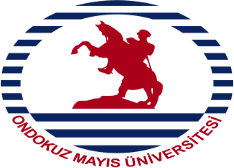 T.C. ONDOKUZMAYIS ÜNİVERSİTESİTIP FAKÜLTESİDEKAN GÖREV TANIMIT.C. ONDOKUZMAYIS ÜNİVERSİTESİTIP FAKÜLTESİDEKAN GÖREV TANIMIT.C. ONDOKUZMAYIS ÜNİVERSİTESİTIP FAKÜLTESİDEKAN GÖREV TANIMIT.C. ONDOKUZMAYIS ÜNİVERSİTESİTIP FAKÜLTESİDEKAN GÖREV TANIMIT.C. ONDOKUZMAYIS ÜNİVERSİTESİTIP FAKÜLTESİDEKAN GÖREV TANIMIDoküman No:KKU.YD.GT.01Yayın Tarihi:08.09.2016Yayın Tarihi:08.09.2016Revizyon No:1Revizyon Tarihi:20.10.2023Sayfa No:3/3Karşılaştırmalı durum analizi yapabilmeKoordinasyon yapabilmeKurumsal ve etik prensiplere bağlılıkLiderlik vasfıMakro ekonomik göstergeleri kavrama ve kıyaslayabilmeMatematiksel kabiliyetMuhakeme yapabilmeMüzakere edebilmeOfis programlarını etkin kullanabilmeOfis gereçlerini kullanabilme (yazıcı, faks vb.)Planlama ve organizasyon yapabilmePratik bilgileri uygulamaya aktarabilmeProje geliştirebilme ve uygulayabilmeProje liderliği vasfıSistemli düşünme gücüne sahip olmaSorun çözebilmeSonuç odaklı olmaSorumluluk alabilmeSözlü ve yazılı anlatım becerisiStres yönetimiTemsil kabiliyetiÜst ve astlarla diyalogYoğun tempoda çalışabilmeYönetici vasfıZaman yönetimiKarşılaştırmalı durum analizi yapabilmeKoordinasyon yapabilmeKurumsal ve etik prensiplere bağlılıkLiderlik vasfıMakro ekonomik göstergeleri kavrama ve kıyaslayabilmeMatematiksel kabiliyetMuhakeme yapabilmeMüzakere edebilmeOfis programlarını etkin kullanabilmeOfis gereçlerini kullanabilme (yazıcı, faks vb.)Planlama ve organizasyon yapabilmePratik bilgileri uygulamaya aktarabilmeProje geliştirebilme ve uygulayabilmeProje liderliği vasfıSistemli düşünme gücüne sahip olmaSorun çözebilmeSonuç odaklı olmaSorumluluk alabilmeSözlü ve yazılı anlatım becerisiStres yönetimiTemsil kabiliyetiÜst ve astlarla diyalogYoğun tempoda çalışabilmeYönetici vasfıZaman yönetimiKarşılaştırmalı durum analizi yapabilmeKoordinasyon yapabilmeKurumsal ve etik prensiplere bağlılıkLiderlik vasfıMakro ekonomik göstergeleri kavrama ve kıyaslayabilmeMatematiksel kabiliyetMuhakeme yapabilmeMüzakere edebilmeOfis programlarını etkin kullanabilmeOfis gereçlerini kullanabilme (yazıcı, faks vb.)Planlama ve organizasyon yapabilmePratik bilgileri uygulamaya aktarabilmeProje geliştirebilme ve uygulayabilmeProje liderliği vasfıSistemli düşünme gücüne sahip olmaSorun çözebilmeSonuç odaklı olmaSorumluluk alabilmeSözlü ve yazılı anlatım becerisiStres yönetimiTemsil kabiliyetiÜst ve astlarla diyalogYoğun tempoda çalışabilmeYönetici vasfıZaman yönetimiKarşılaştırmalı durum analizi yapabilmeKoordinasyon yapabilmeKurumsal ve etik prensiplere bağlılıkLiderlik vasfıMakro ekonomik göstergeleri kavrama ve kıyaslayabilmeMatematiksel kabiliyetMuhakeme yapabilmeMüzakere edebilmeOfis programlarını etkin kullanabilmeOfis gereçlerini kullanabilme (yazıcı, faks vb.)Planlama ve organizasyon yapabilmePratik bilgileri uygulamaya aktarabilmeProje geliştirebilme ve uygulayabilmeProje liderliği vasfıSistemli düşünme gücüne sahip olmaSorun çözebilmeSonuç odaklı olmaSorumluluk alabilmeSözlü ve yazılı anlatım becerisiStres yönetimiTemsil kabiliyetiÜst ve astlarla diyalogYoğun tempoda çalışabilmeYönetici vasfıZaman yönetimiHAZIRLAYANKONTROL EDENONAYLAYANKalite Birim ÇalışanıKalite Birim SorumlusuKalite Yönetim Direktörü 